Safad Mudhafar Mohammed  (CV)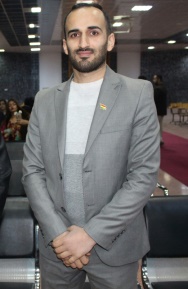 Personal Information:Professional Positions:
Educational: 
Professional Societies: Marital StatusGenderGenderNationalityDate of BirthSurnameNameMarital StatusFemaleMaleNationalityDate of BirthSurnameNameMarried×Iraq1987MohammedSafadEmailAddressTelephoneEmailAddressMobile safad.mohammed@uoz.edu.krdDepartment of Physical Education, Faculty of Education University of Zakho , Zakho , Duhok, Iraq009647503103453Name of InstitutionDateDatePlace Employment History TitleName of InstitutionToFromPlace Employment History TitleUniversity of Zakho , Zakho , Duhok, IraqContinue2014Department of Physical EducationAssistant LecturerUniversity of Zakho , Zakho , Duhok, IraqContinue2018Faculty of EducationHead of Physical Education DepartmentDateCountryCityName of InstitutionField of SpecializationDegree2006-2010IraqMosulUniversity of MosulPhysical Education and Sport SciencesB.A2011-2013IraqMosulUniversity of MosulPhysical Education and Sport SciencesM.AMaster Thesis: Centralization and decentralization in decision-making at the Central Basketball and its relationship to Job Satisfaction from the perspective of the employees in the branch of sport federationDateCountry2015- continueIraqOlympic CommitteRepersentative of Duhok Governorate2019 - continueKurdistan Region - IraqKurdistan Teachers Union